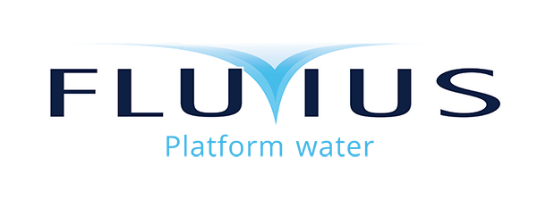 Samenwerkingsagenda FluviusJaarplan 2017Datum: 15 november 2016Status: ter accordering Regiegroep FluviusOpgesteld door: Werkgroep FluviusInleidingIn april 2016 Samenwerkingsagenda Fluvius vastgesteld door de Stuurgroep Fluvius. Daarin zijn activiteiten benoemd voor 2016 en voor 2016. Over de activiteiten die in 2016 zijn uitgevoerd wordt begin 2017 een jaarverslag gemaakt. De activiteiten voor 2017 zijn geconcretiseerd in voorliggend Jaarplan Fluvius 2017. Een deel van de activiteiten zijn projecten die in 2016 (of eerder) zijn gestart en nog doorlopen. Daarnaast is een aantal nieuwe acties opgenomen. Bij de planning is rekening gehouden met de looptijd van het Watertakenplan Fluvius 2016 – 2021. Deze looptijd geeft ons de tijd om het aantal projecten en overige activiteiten zo te plannen dat ze uitvoerbaar zijn met de beschikbare menskracht. Met de opgenomen projecten en activiteiten voor 2017 blijven we in lijn met het watertakenplan. De andere projecten worden in volgende jaren ingepland en uitgevoerd.Samenwerkingsagenda 2016-2017 en Watertakenplan 2016 - 2017Zoals hiervoor genoemd is de Samenwerkingsagenda Fluvius 2016-2017 door de stuurgroep vastgesteld. In de samenwerkingsagenda is een aantal activiteiten benoemd. Eén van de activiteiten is ‘de uitvoering projecten van het Watertakenplan 2016-2017’. Met andere woorden. De Samenwerkingsagenda bevat alle activiteiten die we in de samenwerking uitvoeren. En daar zijn de projecten uit het Watertakenplan een onderdeel van.De Samenwerkingsagenda bevat de volgende activiteiten:Projecten uit het Watertakenplan:Gezamenlijk meten en monitorenOpstellen en uitvoeren calamiteitenplan rioleringOptimaliseren gemalenbeheerMarktontwikkelingen Energie en Grondstoffen volgenKlimaatadaptatie Overdracht Stedelijk WaterMonitoring Kosten, Kwaliteit, Kwetsbaarheid + DuurzaamheidSamenwerking externe partijen, o.a. drinkwatersectorCommunicatieOperationele samenwerkingAfstemmen investeringenAmbitie voor nieuwe samenwerkingsprojecten in 2017De projecten die in 2016 liepen zijn deels in afronding, deels lopen ze door. Over de bereikte resultaten in 2016 wordt gerapporteerd in het jaarverslag 2016. Voor de projecten en activiteiten zijn afgerond geldt dat ze vaak een vervolg zullen krijgen. Vaak gaat het dan om de implementatie van de resultaten. Zo zal bijvoorbeeld het project ‘Meten en Monitoren’ worden gevolgd door het implementeren van meetplannen. Voor het project ‘Calamiteitenplan’ komt er na gereedkomen een proces op gang van actueel houden van het Calamiteitenplan en het doen van periodieke oefeningen.Dit is de reden dat het aantal nieuwe projecten in 2017 beperkt is gehouden. We willen de nadruk leggen op de kwaliteit van de lopende projecten en de follow-up daarvan.Jaarplan 2017ActiviteitOmschrijvingAgenda-punt A: Activiteiten WatertakenplanGezamenlijk meten en monitorenDoel: Inzicht in het werkelijk functioneren van de afvalwaterketen vergrotenUitvoering:Meetplannen per gemeente op basis van standaardopzet die in 2016 is gemaakt.Opstellen en uitvoeren calamiteitenplan rioleringDoel: Goede uitvoering van het calamiteitenplan bij daadwerkelijk optreden van een calamiteitUitvoering:Gestart in 2016, plan afronden in 2017.Optimaliseren gemalenbeheerDoel:Doelmatig gemalenbeheer op basis van adequate informatie, met gebruikmaking van de kwaliteiten van de verschillende organisaties.Uitvoering:Fase I is in 2016 uitgevoerd Fase II uitvoeren (loopt meerdere jaren ivm opbouwen praktijkervaring)Onderzoek VetrecyclingDoel:Vet dat wordt afgescheiden door bedrijven benutten voor toepassingen, garanderen dat het niet in het riool terecht komt.Uitvoering:Plan van aanpak maken en uitvoeren in 2017Marktontwikkelingen Energie en Grondstoffen volgenDoel:Voor het bepalen van het rendement van technieken binnen de afvalwaterketen kennis bijhouden over de marktontwikkelingen voor de afzet van energie en grondstoffen volgen.Uitvoering:In 2016 eerste rapportage gemaakt. Jaarlijks actualiseren.KlimaatadaptatieDoel:Beleid en strategie ontwikkelen, die rekening houden met heviger neerslag, meer hitte en langere droge periodes teneinde toename van overlast en hinder te voorkomen.Uitvoering:Op basis van startbijeenkomst oktober 2016 plan van aanpak maken. Onderdeel hiervan is o.a. het maken van een klimaatatlas en het uitvoeren stress-testen klimaatbestendigheid bebouwd gebied.Het project ‘Doelmatig Afkoppelen’ met code WTP-2B wordt meegenomen in het project ‘KlimaatadaptatieInrichting, Beheer en Onderhoud Stedelijk WaterDoel:Naar een doelmatig beheer en onderhoud van het (stedelijk) watersysteem. Beoogd resultaat is dat er in het kader van doelmatigheid (verbeteren kwaliteit, verminderen kwetsbaarheid, besparing maatschappelijke kosten) per eind 2017 voor twintig concreet benoemde (grotere) watersystemen bestuurlijke afspraken tussen waterschap en gemeente zijn gemaakt wie welke taken en verantwoordelijkheden heeft.Uitvoering:Tussenresultaat: eind 2016 zijn alle twintig watersystemen beschreven, incl. het bijbehorende advies ter verbetering van het watersysteem. Beoogd resultaat per eind 2017 is dat er in het kader van doelmatigheid (verbeteren kwaliteit, verminderen kwetsbaarheid, besparing maatschappelijke kosten) voor twintig concreet benoemde (grotere) watersystemen bestuurlijke afspraken tussen waterschap en gemeente zijn gemaakt wie welke taken en verantwoordelijkheden heeft.Agenda-punt BMonitoring Kosten, Kwaliteit,  Kwetsbaarheid en DuurzaamheidDoel:Zicht houden op bereiken van de doelen van de samenwerkingUitvoering:Jaarlijks invullen landelijke monitor (voorjaar)Agenda-punt CSamenwerking externe partijenDoel:Kansen verkennen samenwerking met partners in de regionUitvoering:In 2016 contact gelegd met WMD en Vitens. In 2017 uitwerken samenwerkingskansen die aansluiten bij het Watertakenplan 2016 – 2021.Agenda-punt DCommunicatieDoel:Communicatie over Fluvius naar de eigen organisaties en externUitvoering:Communicatieplan, bijhouden website, nieuwsbrieven, versterken waterloketten gemeentenAgenda-punt EOperationele SamenwerkingDoel:Bepalen kansen operationele samenwerkingUitvoering:In 2016 is een opdracht geschreven en voor inventarisatie kansen operationele samenwerking. In 2017 opdracht uitvoeren en daarna besluitvorming en indien relevant opstellen van een strategische personeelsplanning.Agenda-punt FAfstemmen investeringenDoel:Afstemmen van investeringen om kosten te besparen en het rendement van investeringen te verhogenUitvoering:In november/december 2016 zijn als eerste stap de investeringsplannen voor 2017 naast elkaar gelegd. In 2017 volgen procesafspraken voor structurele afstemming meerjaren investeringsplanning in de afvalwaterketen en het stedelijk watersysteem.